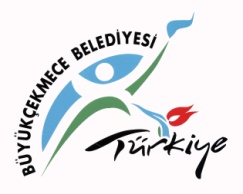 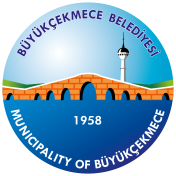 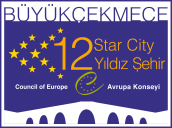 BÜYÜKÇEKMECE BELEDİYESİ Uluslararası ‘Güler Ertan’ Fotoğraf Yarışması – 2021 ŞartnamesiYARIŞMANIN ADI: Büyükçekmece Belediyesi Uluslararası ‘Güler Ertan’ Fotoğraf YarışmasıYARIŞMANIN KONUSU VE AMACI:Yarışmanın konusu: Büyükçekmece Belediyesi ve Büyükçekmece Fotoğraf Derneği (BÜFOD) “Uluslararası ‘Güler Ertan’ Fotoğraf Yarışması-2021” nın ana konusu “Sevgi” dir.Yarışmanın amacı: Büyükçekmece Belediyesi ve Büyükçekmece Fotoğraf Derneği (BÜFOD) “Uluslararası ‘Güler Ertan’ Fotoğraf Yarışması-2021”nin amacı, amatör veya profesyonel fotoğrafçıların fotoğraf sanatına ilgisini arttırabilmek; fotoğraf sanatının gelişimine ve yaygınlaştırılmasına katkı sağlayabilmektir. 9.Uluslararası Fotoğraf Yarışması’ndan itibaren yarışmamızın ismine, fotoğraf sanatına verdiği katkılardan ötürü değerli fotoğraf sanatçısı “Güler Ertan”ın adı eklenmiştir.YARIŞMA ORGANİZASYONU:Yarışma Büyükçekmece Belediyesi tarafından, Büyükçekmece Fotoğraf Derneği (BÜFOD) iş birliği ve Türkiye Fotoğraf Sanatı Federasyonu (TFSF) desteği ile yapılacaktır. YARIŞMA KATEGORİ/BÖLÜMLERİ:	Büyükçekmece Belediyesi ve BÜFOD Uluslararası Fotoğraf Yarışması 2021, Sayısal (Dijital) kategoride ve 3 (üç) bölümden oluşmaktadır (Baskı kabul edilmeyecektir): Sayısal: Serbest (Renkli) / Digital: Open (Color)> OCSayısal: Serbest (Siyah-Beyaz) / Digital: Open (Monochrome)> OM Sayısal: Sevgi (Renkli veya Siyah-Beyaz) / Digital: Love(ColororMonochrome)> DLSiyah-beyaz fotoğraflar FIAP'ın Siyah-Beyaz (Monochrome) tanımına uygun olmalıdır. FIAP Monochrome (Siyah-Beyaz) Tanımı: Koyu griden (siyah) açık griye (beyaz) dönen siyah ve beyaz bir çalışma çeşitli gri tonları ile bir monokromdur. Tamamen tek renkle yapılmış siyah-beyaz tonlarda bir çalışma da monokrom sayılarak siyah-beyaz kategorisine girer; böyle bir çalışma FIAP yarışma kataloğu için siyah-beyaz olarak yeniden yapılandırılabilir.YARIŞMA KOŞULLARI:Yarışmaya katılım ücretsizdir. Yarışmaya katılım, tüm amatör veya profesyonel, fotoğrafçılara açıktır. Yürütme Kurulu, Yarışma Sekreteryası, Jüri üyeleri ve TFSF temsilcisi ile birinci dereceden yakınları, TFSF Kısıtlamalılar Listesi ile FIAP Kırmızı Listesi’ndekiler yarışmaya katılamazlar. Katılımcılar Işık duyarlılığı yoluyla nesnelerin görüntülerini film ile tespit ettiği ve tarayarak sayısal hale getirdiği veya doğrudan sayısal fotoğraf tekniğini kullanarak elde ettikleri görüntüler ile yarışmaya katılabilirler. Yarışmanın her kategorisine yarışmacılar 4 (dört)’er adet fotoğraf ile katılabilirler. Aynı fotoğraf veya aynı fotoğrafın Renkli ve/veya Siyah-Beyaz versiyonları birden fazla kategoriye gönderilemez. Katılımcı, internet sitesine yarışma için yüklediği fotoğrafların tümüyle kendisine ait olduğunu ve tüm izinlerinin alındığını kabul, beyan ve taahhüt eder. Aksine davranış kural ihlali sayılır. Yarışmaya gönderdiği fotoğraf üzerinde, yapıt kendisine ait olmadığı halde kendisininmiş gibi göstermeye ve değerlendirme kurulunu yanıltmaya yönelik her türlü müdahale ve değişiklikler kural ihlali sayılır.Önemli: Yarışmacılar, bu yarışmanın gerçekleştiği tarihten önce Büyükçekmece Belediyesi ve BÜFOD’un gerçekleştirdiği 11 farklı uluslararası yarışmada ödül alan fotoğrafları ile bu yarışmaya katılamazlar (Madalya, mansiyon, özel ödül, salon ödülü, jüri özel ödülü, diploma gibi). Bunun tespit edilmesi halinde yarışmacıların bu yarışmada kazandıkları ödülleri iptal edilir.Kural ihlali yapan kişilere “TFSF U/UA Yarışma Düzenleme Standartları Yönergesi (TR: https://tfsf.org.tr/writable/uploads/tfsf/TFSF_Yarisma_Duzenleme_Standartlari_Yonergesi-YG_002-9-24_05_2016.pdf ) 13. Maddesi’ndeki yaptırımlar uygulanır. Katılımcının ödül, unvan ve her türlü kazanımları geri alınır. İptal edilen ödülün yeri boş bırakılır. Durum FIAP’a bildirilir. Ödül verilmişse katılımcının ödülü iade etmesi gerekir.  Yarışmacılar bu yarışmaya katılmakla şu patronaj kuralları   https://tfsf.org.tr/writable/uploads/fiap-psa-gpu/fiap/DOC_018_2017_T_FIAP_Patronaj_Kurallari_V23Nov2020.pdf ile https://tfsf.org.tr/writable/uploads/fiap-psa-gpu/fiap/DOC_017_2017_T_FIAP_Kırmızı_Liste_V26Jul2020.pdf kurallarına uymayı kabul etmiş olurlarDüzenleyici kurum; jüri değerlendirilmesinden önce TFSF kısıtlamalılar listesi ile FIAP Kırmızı Liste’de olup bu yarışmaya katılan kişileri tespit ederek eleme yoluna gidecektir. FIAP patronajlı bir yarışmaya katılmakla yarışmacı, FIAP üyesi olsun veya olmasın, yarışmaya gönderdiği fotoğrafların gerek duyulduğu takdirde FIAP kural ve tanımlarına uygunluğunun tespit edilebileceğini önceden kabul etmiş sayılır; FIAP elindeki bütün imkân ve teknikleri kullanarak bu araştırmayı yapabilir. Katılımcının kendisinden istenen gerekli bilgileri sunmaması, fotoğraf makinesi ile çekilen orijinal dosyayı vermemesi veya problemin çözümüne yönelik FIAP ile iş birliğine girmemesi durumunda katılımcı, kural ihlali yaptığı gerekçesi ile FIAP tarafından yasaklanır ve adı her şekilde teşhir edilir. Yarışmaya gönderilen fotoğrafların EXIF verilerinin muhtemel soruşturmaları kolaylaştırmak için bozulmamış olarak tutulması tavsiye edilmektedir. Büyükçekmece Belediyesi, ödül ve/veya sergileme kazanan fotoğrafların asıl dosyalarını katılımcıdan isteyebilir. Yarışma sonucu Büyükçekmece Belediyesi’nin www.bcekmece.bel.tr ve BÜFOD’un www.bufod.org.tr ile TFSF’nin http://tfsfonayliyarismalar.org adreslerinde duyurulacak; ayrıca tüm katılımcılara e-posta ile bildirilecektir.Tüm ödül alanların ödülleri adreslerine gönderilecektir. Gönderilen ödüllerin postada zarar görmesi halinde Büyükçekmece Belediyesi ve BÜFOD sorumluluk taşımayacaktır. YAYIN VE TELİF (KULLANIM) HAKKI:Ödül ve sergileme alan fotoğraflar Büyükçekmece Belediyesi ve BÜFOD arşivinde saklanacaktır. Bu fotoğraflar sahiplerinin isimleri belirtilmek kaydı ile her türlü tanıtım amaçlı kullanım hakkına sahip olunacak ve telif ücreti ödenmeyecektir.Gönderilen fotoğrafların tamamı yarışmacı tarafından çekilmiş olmalıdır. Başkasına ait görüntülerin olduğu gibi veya kısmen kullanılması durumunda ortaya çıkabilecek telif hakkı ihlallerinin tüm hukuki sorumluluğu katılımcıya aittir. Yarışmaya gönderilen fotoğraflarda görünebilecek insanların, fotoğrafının çekilmesine ve bir yarışmaya gönderilmesine, fotoğrafın internette ve basılı yayın organlarında yayınlanmasına izin verdikleri kabul edilir. Söz konusu kullanımlardan dolayı ortaya çıkabilecek anlaşmazlıkların tüm sorumluluğu yarışmacıya aittir. Yarışmada ödül alan ve sergilenmeye değer görülen fotoğraflar, www.bcekmece.bel.tr , www.bufod.org.tr  internet sitelerinde yayınlanacak ve belirlenecek olan alanların kapasitesine bağlı olarak sergilenecektir. Ayrıca Yarışmada ödül ve mansiyon alan fotoğraflar www.tfsfonayliyarismalar.org/ sitesinde ve TFSF’nin Sosyal Medya (Facebook, instagram, twitter vb) hesaplarında yayınlanacak ve TFSF yayını Almanak 2021’de yer alacaktır. Yarışmada ödül ve sergileme alamayan fotoğraflar Sonuç Bildirim Tarihi’nden itibaren sistemden 90 (doksan) gün sonra silinecektir.Katılımcılar; TFSF’nin http://www.tfsfonayliyarismalar.org/ adresine üye olmak ve fotoğraflarını yüklemekle yarışma koşullarını kabul etmiş sayılırlar. Bu şartname, yarışmacının yarışma fotoğraflarını göndermesiyle yürürlüğe girer. Katılımla birlikte yarışmacılar bu şartname hükümlerini okumuş ve kabul etmiş sayılır. Yarışmacıların bu şartname hükümlerine sonradan itiraz hakkı yoktur. DİĞER HUSULAR:Fotoğraflar jüriye tümüyle karartılabilir bir salonda; 3840 piksel x 2160 piksel çözünürlüklü bir projeksiyon makinesi ile en az 1, en fazla 2.5 m diyagonal uzunlukta bir ekranda veya ultra HD 4K 3840 piksel x 2160 piksel çözünürlüklü 42/55 inç’lik bir LCD monitörde, katılımcıya ilişkin hiçbir bilgi olmaksızın, kodlanmış olarak sunulacaktır.Şartnamede belirtilen ödüller, hak sahiplerinin yazılı olarak bildirecekleri adreslerine gönderilecektir. Sonuç Bildirim Tarihi’nden itibaren 1 (bir) yılın sonunda zaman aşımına uğrar. Zaman aşımı durumunda hak sahibinin ödül, telif vb herhangi bir talebi olamaz.Yarışma Ödülleri, yeri ve zamanı yarışma takvimi içerisinde duyurulacak. Yarışma Sergisi ve Ödül Töreninde sahiplerine duyurulacaktır. Ödül töreni yapılamayacak ise bu konuda katılımcılara bilgi verilecektir.Ödül alan, kabul alan ve varsa satın alınan fotoğraflar düzenleyici kurumun web sitelerinde ve https://tfsfonayliyarismalar.org/ aynı zamanda düzenleyici kurum ile TFSF’ye ait Sosyal Medya (Facebook, Twitter, Instagram vb) hesaplarında tanıtım amaçlı ve yarışmanın amacına uygun biçimde yayınlanacaktır. Ayrıca ödül alan fotoğraflar TFSF yayını E-Almanak 2021 ile düzenleyici kurum yayınlarında, sosyal medya hesaplarında, web sitelerinde ve afiş/billboard/raket olarak da kullanılabilecektir.Yarışma sonrasında, ödül alan ve sergilemeye değer görülen fotoğrafların yer aldığı bir sayısal albüm hazırlanacak ve Ağustos 2021’dan itibaren www.bufod.org.tr ve www.bcekmece.bel.tr internet sitesinden indirilmeye hazır tutulacaktır.Şartnamede belirtilmeyen konularda ya da olası uyuşmazlıklarda Düzenleme Kurulu, Jüri ve “Türkiye Fotoğraf Sanatı Federasyonu (TFSF) Ulusal/Uluslararası Yarışma Düzenleme Yönergesi” ile TFSF Yönetim Kurulunun kararları geçerlidir.Katılımcılar; http://www.tfsfonayliyarismalar.org/  adresine üye olmak ve fotoğraflarını yüklemekle yarışma koşullarını okumuş ve kabul etmiş sayılırlar. Bu şartname, yarışmacının yarışmaya fotoğraflarını göndermesiyle yürürlüğe girer. Yarışmacıların bu şartname hükümlerine sonradan itiraz hakkı yoktur.YAPITLARIN İSİMLENDİRİLMESİ VE GÖNDERİLMESİ:Yarışma online (çevrimiçi) fotoğraf sistemine göre yapılacağından, alternatif hiçbir gönderi (e-posta, kargo, elden teslim vb.) kabul edilmeyecektir.Yarışma fotoğraflarının online (çevrimiçi) olarak gönderilmesi http://www.tfsfonayliyarismalar.org/ adresinden üyelik ve fotoğraf gönderme yönergeleri takip edilerek gerçekleşecektir.İlgili sayfaya fotoğrafları yükleyebilmek için önce üye olunması gerekmektedir. Üyeliğin kesinleşmesi üye olunduktan sonra sistemden e-posta adresinize gelecek aktivasyon linkinin tıklanması ile olacaktır.Daha önce üye olanlar eski kullanıcı adı ve şifrelerini kullanacaklardır.Katılımda yüklenecek fotoğrafların boyutlandırma ve isimlendirme işlemleri önceden yapılarak dosyalar hazırda tutulmalı ve tek bir oturumda yüklenmelidir.Yüklenecek fotoğraflar paspartusuz ve kenar boşluksuz olmalıdır. Fotoğraf üzerinde katılımcının kimliğine ilişkin isim, imza, logo, tarih vb bilgiler bulunmamalıdır. Yarışmaya katılacak fotoğraflar, JPG/JPEG formatında, 150-300 DPI çözünürlükte, 8-12 sıkıştırma kalitesinde kaydedilmeli ve dosyaların boyutları 1 Mb'den az olmamalı, 4 Mb’yi de geçmemelidir.Her bir fotoğraf dosyasının ismi maksimum 31 karakter olmalıdır. İsimlendirmede Ç, Ğ, İ, Ö, Ş, Ü, ç, ı, ğ, ö, ş, ü karakterleri kullanılmamalıdır. İngilizce harfler ve alt çizgi ( _ ) kullanılabilir.İnternet üzerinden üye olma veya yarışmaya katılma aşamasında sistemden veya kullanıcıdan kaynaklı hatalar oluşması halinde https://tfsfonayliyarismalar.org/tr/iletisim adresinden iletişime geçilerek bilgi verilmesi halinde problem kısa sürede giderilecek ve katılımcı bilgilendirilecektir.Eserlerin yüklenmesinden kaynaklanabilecek olası sorunlar için düzenleme kurulu sorumlu olmayacaktır.SEÇİCİ KURULBurak ŞENBAK 		EFIAP\b, GPU Hermes, Hon. SSS, TRProf. Güler ERTAN 		Büyükçekmece Belediyesi Başkanlık Sanat Danışmanı, TRProf. Oktay ÇOLAK		Marmara Üniversitesi G.S.E. Müdürü, TRRomain Nero                		EFIAP/G, Hon EFIAP, LU(FIAP Patronaj Hizmeti Direktörü)Vladimir Jovanovski       		IAAP Başkanı,MPSA,GPU CR3,GPU HERMES,RISF5, MC (North)Seçici Kurul en az 3 (üç) üyesinin bir araya gelmesi ile toplanır ve yarışma sonrasında değerlendirme tutanağı hazırlanır. Toplantı tarihinde 3 seçici kurul üyesinin bir araya gelememesi durumunda toplantı ve sonuç duyurusu bir hafta ertelenir.YARIŞMA TAKVİMİYarışma Başlangıç Tarihi 		: 19 Şubat 2021 CumaKapanış Tarihi 		: 14 Haziran Pazartesi günü, saat 23.00 (TSİ)Seçici Kurul Toplantısı 		: 19 Haziran 2021 Cumartesi (Belediye Binası)Sonuç Bildirimi 		: 24 Haziran 2021 Perşembe(www.bcekmece.bel.tr, www.bufod.org.tr, www.tfsf.org.tr)Sergi Tarihi 		: 31 Temmuz 2021 Cumartesi, Saat 14.00  Sergi Yeri                          		: Taksim Cumhuriyet Sanat GalerisiÖDÜLLER ve SERGİLEME (Her kategori için):FIAP Altın Madalya TFSF Altın MadalyaFIAP Gümüş Madalya TFSF Gümüş MadalyaFIAP Bronz Madalya TFSF Bronz MadalyaFIAP Mansiyon (6 adet)Kabul (En fazla 25 adet) FIAP En İyi Fotoğrafçı Ödülü (Toplamda en fazla “kabul + ödül” alan sanatçıya verilir.)YARIŞMA SEKRETERYASI/İLETİŞİM:Burcu KÜNTECİ (Tel: 0212-861 24 00), Melek KAHYA (Tel: 0212 444 0 340)Büyükçekmece Belediyesi Fatih Mahallesi, Şehremini Sokak No:1 Büyükçekmece - İSTANBUL / TÜRKİYE 34500Web 		: www.bcekmece.bel.trE-posta 		: fotograf@bcekmece.bel.tr  Yarışmamız, Türkiye Fotoğraf Sanatı Federasyonu (TFSF) / Photographic Arts Federation of Turkey ve Uluslararası Fotoğraf Sanatı Federasyonu (FIAP) tarafından onaylanmıştır.Yarışma sürecinde ve salonda TFSF temsilcisi bulunacaktır.SALON BAŞKANI: Hürriyet AKINTFSF TEMSİLCİSİ: Selahattin NEMLİOGLUYARIŞMA YÜRÜTME KURULU:Başak SANCAR			Büyükçekmece Belediyesi, Başkan Yardımcısı		Nazan KARAGÖZOĞLU 			Büyükçekmece Belediyesi, Kültür İşleri MüdürüHürriyet AKIN	             BÜFOD Yönetim Kurulu Başkanı	BÜFOD Onay No: BÜFOD 2021-001TFSF Onay No 	: TFSF 2021-027 FIAP Onay No 	: FIAP 2021/271Bu yarışma, TFSF ve FIAP’ın şartlarıyla uyumludur. Kabuller ve ödüller FIAP unvan başvurularında kullanılabilir.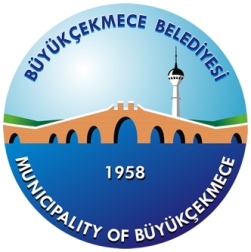 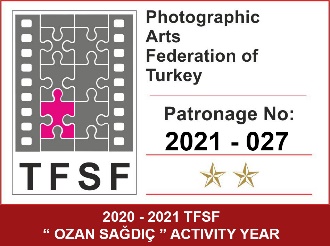 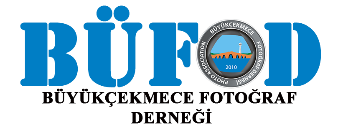 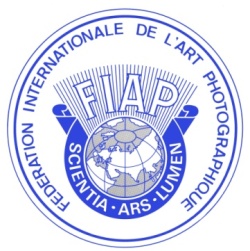 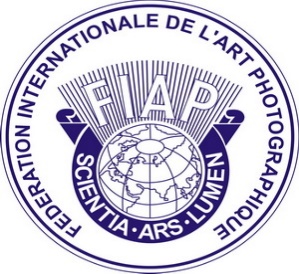 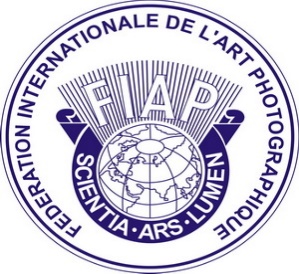 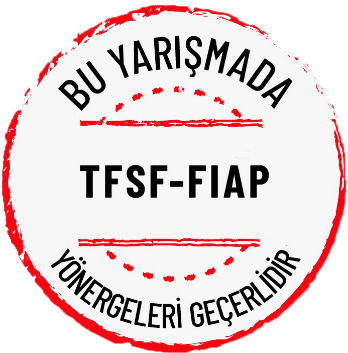 